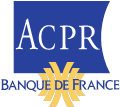 Formulaire à retourner à l’adresse 2718-SEC_SAGEMOA-UT@acpr.banque-france.frRéunion de place du secteur bancairele 31/05/2018 de 14h30 à 16h30Réunion de place du secteur bancairele 31/05/2018 de 14h30 à 16h30Réunion de place du secteur bancairele 31/05/2018 de 14h30 à 16h30Réunion de place du secteur bancairele 31/05/2018 de 14h30 à 16h30Réunion de place du secteur bancairele 31/05/2018 de 14h30 à 16h30Nom PrénomTitreSociétéTéléphoneAdresse de messagerie